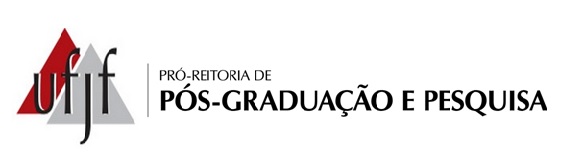 ________________________________________________________________________________________________________Termo de Compromisso - Bolsista BIC/UFJF*A partir da liberação do projeto pela PROPP é OBRIGATÓRIA a indicação do bolsista no SIGA pelo orientador.**As informações abaixo devem ser digitadas.TERMO DE COMPROMISSOPelo presente termo de compromisso, a Universidade Federal de Juiz de Fora, através da Pró-Reitoria de Pós-Graduação e Pesquisa, concede ao(a) professor(a) acima referido(a) uma vaga no Programa de Iniciação Científica BIC/UFJF, conforme os termos da Resol. 20/2017 - CSPP. O aluno indicado acima para participar deste programa não poderá acumulá-lo com outro programa de qualquer natureza com bolsa. A participação em outros programas voluntários da UFJF será permitida deste que autorizada pelo orientador no campo abaixo, respeitando-se o disposto nos parágrafos 1º e 2º do artigo 5º da Resolução 20/2017.TERMO DE AUTORIZAÇÃO DE ACÚMULO DE VÍNCULO *Preencher os campos em vermelho, quando for o caso.Eu, na condição de orientador(a) do(a) aluno(a) acima citado, no projeto de Iniciação Científica, aprovado no Edital (nome do edital), do ano de (ano do edital), com recebimento de bolsa, autorizo o mesmo a participar voluntariamente (sem a percepção de bolsa) do(a) (nome do projeto do qual o bolsista irá participar), com comprometimento de (XX) horas semanais nesta atividade.Este acúmulo não deverá prejudicar o desempenho do aluno nas atividades acadêmicas desenvolvidas na Iniciação Científica, podendo ser a presente autorização cancelada a qualquer momento caso algum prejuízo seja verificado.DECLARAÇÃO DO ALUNODeclaro que não recebo bolsa de nenhuma outra instituição ou da UFJF. Declaro também que estou de acordo com as exigências da PROPP:Apresentar o relatório técnico, de acordo com o prazo especificado em edital, ao orientador do projeto e este deverá preencher o formulário de avaliação constante na homepage da PROPP;Apresentar os resultados no Seminário de Iniciação Científica da UFJF;O termo de compromisso não caracteriza relação de emprego, podendo, a todo momento, ser denunciado unilateralmente por ambas as partes, no caso de descumprimento pelos compromissados de qualquer das obrigações por eles assumidas.  Juiz de Fora, _____de __________________ de _______.Ciente:_______________________________		______________________________		_________________________    Orientador				   Bolsista				    Coord. Pesquisa - PROPPAs informações acima prestadas são de responsabilidade do aluno. Caso esta situação se altere, o aluno deverá comunicar imediatamente, à Coordenação de Programas de Pesquisa / PROPP, para que esta providencie o desligamento do programa, sob pena do aluno ter que devolver as parcelas recebidas em valores atualizados.Objetivos sustentáveis da ONU:01 - Erradicação da pobreza: acabar com a pobreza em todas as suas formas, em todos os lugares.02 - Fome zero e agricultura sustentável: acabar com a fome, alcançar a segurança alimentar e melhoria da nutrição e promover a agricultura sustentável.03 - Saúde e bem-estar: assegurar uma vida saudável e promover o bem-estar para todos, em todas as idades.04 - Educação de qualidade: assegurar a educação inclusiva, e equitativa e de qualidade, e promover oportunidades de aprendizagem ao longo da vida para todos.05 - Igualdade de gênero: alcançar a igualdade de gênero e empoderar todas as mulheres e meninas.06 - Água limpa e saneamento: garantir disponibilidade e manejo sustentável da água e saneamento para todos.07 - Energia limpa e acessível: garantir acesso à energia barata, confiável, sustentável e renovável para todos.08 - Trabalho decente e crescimento econômico: promover o crescimento econômico sustentado, inclusivo e sustentável, emprego pleno e produtivo, e trabalho decente para todos.09 - Inovação infraestrutura: construir infraestrutura resiliente, promover a industrialização inclusiva e sustentável, e fomentar a inovação.10 - Redução das desigualdades: reduzir as desigualdades dentro dos países e entre eles.11 - Cidades e comunidades sustentáveis: tornar as cidades e os assentamentos humanos inclusivos, seguros, resilientes e sustentáveis.12 - Consumo e produção responsáveis: assegurar padrões de produção e de consumo sustentáveis.13 - Ação contra a mudança global do clima: tomar medidas urgentes para combater a mudança climática e seus impactos (*).14 - Vida na água: conservação e uso sustentável dos oceanos, dos mares, e dos recursos marinhos para o desenvolvimento sustentável.15 - Vida terrestre: proteger, recuperar e promover o uso sustentável dos ecossistemas terrestres, gerir de forma sustentável as florestas, combater a desertificação, deter e reverter a degradação da Terra e deter a perda da biodiversidade.16 - Paz, justiça e instituições eficazes: promover sociedades pacíficas e inclusivas par ao desenvolvimento sustentável, proporcionar o acesso à justiça para todos e construir instituições eficazes, responsáveis e inclusivas em todos os níveis.17 - Parcerias e meios de implementação: fortalecer os meios de implementação e revitalizar a parceria global para o desenvolvimento sustentável.Bolsista: ____________________________________________________________________________Matrícula na UFJF: _______________________ Curso:_______________________________________ CPF: ____________________________ Email:________________________________________________________________________________________________________________________________Orientador do Projeto: _________________________________________________________________CPF do Orientador:______________________________________ Tel:__________________________Faixa de Inscrição:     (    ) A    (    ) BNúmero de Inscrição do Projeto (número de cinco algarismos disponível em SIGA3 > Bolsas > Projetos): __________________Bolsista: ____________________________________________________________________________Matrícula na UFJF: _______________________ Curso:_______________________________________ CPF: ____________________________ Email:________________________________________________________________________________________________________________________________Orientador do Projeto: _________________________________________________________________CPF do Orientador:______________________________________ Tel:__________________________Faixa de Inscrição:     (    ) A    (    ) BNúmero de Inscrição do Projeto (número de cinco algarismos disponível em SIGA3 > Bolsas > Projetos): __________________O projeto alinha-se ao(s) seguinte(s) objetivo(s) sustentável(is) da ONU (detalhes na próxima página): O projeto alinha-se ao(s) seguinte(s) objetivo(s) sustentável(is) da ONU (detalhes na próxima página): (    ) 1 - Erradicação da pobreza(    ) 2 - Fome zero e agricultura sustentável(    ) 3 - Saúde e bem-estar(    ) 4 - Educação de qualidade(    ) 5 - Igualdade de gênero(    ) 6 - Água limpa e saneamento(    ) 7 - Energia limpa e acessível(    ) 8 - Trabalho decente e crescimento econômico (    ) 9 - Inovação infraestrutura(    ) 10 - Redução das desigualdades(    ) 11 - Cidades e comunidades sustentáveis(    ) 12 - Consumo e produção responsáveis(    ) 13 - Ação contra a mudança global do clima(    ) 14 - Vida na água(    ) 15 - Vida terrestre(    ) 16 - Paz, justiça e instituições eficazes(    ) 17 - Parcerias e meios de implementação